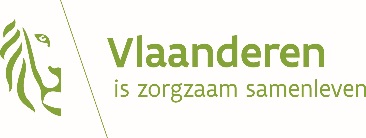 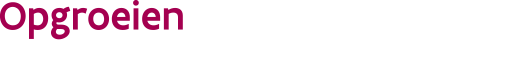 Aanvraagformulier project brede gezinsondersteuning voor aanstaande en jonge gezinnen in armoede ter realisatie van grondrechten met het oog op structurele kinderarmoedebestrijding//////////////////////////////////////////////////////////////////////////////////////////////////////////////////////////////////Datum: 23/02/2023////////////////////////////////////////////////////////////////////////////////////////////////////////////////////////////////////////////////////////////////////////////////////////////////////////////////////////////////////////////////////////////////////Waarvoor dient dit formulier?Met dit formulier vraag je een projectsubsidies aan als brede gezinsondersteuner voor aanstaande en jonge gezinnen in armoede ter realisatie van grondrechten met het oog op structurele kinderarmoedebestrijding.Waar kan je terecht voor meer informatie?Voor meer informatie kan je contact opnemen met je klantenbeheerder.Aan wie bezorg je dit formulier?Je bezorgt dit formulier per e-mail aan Opgroeien op volgend e-mailadres: huizenvanhetkind@opgroeien.be. Het formulier moet ten laatste op 2 mei 2023 (vóór 9u ’s morgens) aan Opgroeien worden bezorgd. Aan welke voorwaarden moet je formulier voldoen?Het formulier moet volledig ingevuld en ondertekend zijn. Identificatiegegevens van de organisatorIdentificatiegegevens van de organisatorIdentificatiegegevens van de organisatorIdentificatiegegevens van de organisatorIdentificatiegegevens van de organisatorIdentificatiegegevens van de organisatorIdentificatiegegevens van de organisatorIdentificatiegegevens van de organisatornaam projectnaam projectnaam aanvrager (lokaal bestuur)naam aanvrager (lokaal bestuur)straat en nummer straat en nummer Postnummer en gemeentePostnummer en gemeenteondernemingsnummerondernemingsnummer..Financiële gegevens (alleen invullen als je nog geen subsidies krijgt van Opgroeien)Financiële gegevens (alleen invullen als je nog geen subsidies krijgt van Opgroeien)Financiële gegevens (alleen invullen als je nog geen subsidies krijgt van Opgroeien)Financiële gegevens (alleen invullen als je nog geen subsidies krijgt van Opgroeien)Financiële gegevens (alleen invullen als je nog geen subsidies krijgt van Opgroeien)Financiële gegevens (alleen invullen als je nog geen subsidies krijgt van Opgroeien)Financiële gegevens (alleen invullen als je nog geen subsidies krijgt van Opgroeien)Financiële gegevens (alleen invullen als je nog geen subsidies krijgt van Opgroeien)Ik verklaar volgende documenten toe te voegen aan de aanvraagIk verklaar volgende documenten toe te voegen aan de aanvraagIk verklaar volgende documenten toe te voegen aan de aanvraagIk verklaar volgende documenten toe te voegen aan de aanvraagIk verklaar volgende documenten toe te voegen aan de aanvraagIk verklaar volgende documenten toe te voegen aan de aanvraagIk verklaar volgende documenten toe te voegen aan de aanvraagIk verklaar volgende documenten toe te voegen aan de aanvraagHet formulier ‘Nieuw rekeningnummer’Het formulier ‘Nieuw rekeningnummer’Het formulier ‘Nieuw rekeningnummer’Het formulier ‘Nieuw rekeningnummer’Het formulier ‘Nieuw rekeningnummer’Het formulier ‘Nieuw rekeningnummer’Het formulier ‘Nieuw rekeningnummer’Een bankattestEen bankattestEen bankattestEen bankattestEen bankattestEen bankattestEen bankattestContactgegevensContactgegevensContactpersoon organisatorContactpersoon organisatorGeef aan wie er door de aanvrager als contactpersoon is aangesteld. Alle communicatie vanuit Opgroeien met betrekking tot deze aanvraag zal naar deze contactpersoon verstuurd worden.Geef aan wie er door de aanvrager als contactpersoon is aangesteld. Alle communicatie vanuit Opgroeien met betrekking tot deze aanvraag zal naar deze contactpersoon verstuurd worden.naamorganisatiefunctiestraat en nummerpostnummer en gemeentetelefoonnummere-mailadresContactpersoon voor het financiële luikContactpersoon voor het financiële luikGeef aan wie er door de aanvrager als de financiële contactpersoon is aangesteld. Alle communicatie met betrekking tot het financiële luik wordt met deze contactpersoon opgenomen. Geef aan wie er door de aanvrager als de financiële contactpersoon is aangesteld. Alle communicatie met betrekking tot het financiële luik wordt met deze contactpersoon opgenomen. naamorganisatiefunctiestraat en nummerpostnummer en gemeentetelefoonnummere-mailadresWerkingsgebiedDe projectoproep beoogt een wijkgerichte aanpak. Dit houdt in dat uw werkingsgebied één kwetsbare buurt of wijk kan zijn, maar dat het om ook meerdere buurten of wijken kan gaan. De projectuitvoering moet op wijkniveau samen met de gezinnen en netwerkpartners vorm krijgen. Als het werkingsgebied meerdere wijken omvat, dan kan de uitvoering dus per wijk verschillen.Omschrijf het werkingsgebied zodat duidelijk is over welk territoriaal gebied het gaat.Beknopte omschrijving van het projectOmschrijf in maximaal 15 lijnen de korte inhoud van het projectOntvankelijkheidscriteriaDe projectaanvraag moet aantoonbaar opgemaakt worden in samenwerking met de netwerkpartners. Dit houdt in dat er al voor het indienen van deze aanvraag met hen overlegd is over de doelstellingen, geplande acties, ieders rol en de onderlinge samenwerking om het project verder te realiseren. Beschrijf in maximaal 15 lijnen hoe de netwerkpartners betrokken zijn bij de opmaak van de projectaanvraag. Voeg als bijlage ook de ondertekende engagementsverklaringen toe van deze netwerkpartners, evenals eventuele andere documenten om de betrokkenheid aan te tonen.De projectaanvraag moet aantoonbaar opgemaakt worden met betrokkenheid van gezinnen in armoede. Dit houdt in dat er al voor het indienen van deze aanvraag overlegd is met gezinnen in armoede over de vastgestelde problemen, doelstellingen en geplande acties en verdere betrokkenheid tijdens de projectuitvoering en -evaluatie. Dit kan door overleg met een vereniging waar armen het woord nemen, inzet van opgeleide ervaringsdeskundigheid en/of betrokkenheid van een ander initiatief dat werkt vanuit gezinnen in armoede. Het kan ook rechtstreeks door gesprek met gezinnen die je nu al bereikt of wil bereiken met dit project.Beschrijf in maximaal 15 lijnen op welke manier gezinnen in armoede al betrokken zijn bij de opmaak van deze projectaanvraag. Voeg desgevallend een ondertekende engagementsverklaring toe van een vereniging waar armen het woord nemen of ander initiatief dat werkt vanuit gezinnen in armoede, evenals eventuele andere documenten om de betrokkenheid aan te tonen.De projectaanvraag moet aantoonbaar gekaderd worden binnen de werking van het Huis van het Kind.Omschrijf in maximaal 15 lijnen hoe dit project zich verhoudt tot de reguliere werking van het Huis van het Kind. Op welke manier is het vernieuwend en verbredend ten opzichte hiervan?BeoordelingscriteriaGeef een antwoord op de verschillende deelvragen en dit in maximaal 15 lijnen per vraag. Lees de vraag grondig. De jury beoordeelt of en op welke wijze er voldaan is aan de bepaling zoals deze bevraagd wordt. De opdeling in deze criteria doet geen afbreuk aan de samenhang tussen de in de oproep vermelde principes, maar is eerder een noodzaak om de aanvraag te structureren. Zo is de uitvoering van het project samen met gezinnen in armoede cruciaal voor alle aspecten en moet dit ook uit de aanvraag zo blijken, ook al wordt dit in een specifiek beoordelingscriterium extra bevraagd. Let op: De evaluatie gebeurt op basis van wat er aangegeven wordt in het dossier en niet op basis van mogelijke achtergrondkennis van de juryleden. De wijze waarop door gezinsondersteuning alle sociale grondrechten van gezinnen maximaal gerealiseerd zullen worden en hun zelfredzaamheid verhoogd wordt, vanuit een verbinding tussen materiële en immateriële noden; (40%)Wat zijn de beoogde structurele effecten voor gezinnen en kinderen, inzake de verschillende grondrechten?Wordt verbinding gemaakt tussen materiële en immateriële noden vanuit hun leefwereldperspectief?Hoe wordt ingezet op een verbeterde en rijke leefomgeving voor kinderen en gezinnen?Hoe wordt het sociale netwerk van de gezinnen versterkt?Hoe zal men omgaan met situaties waarin het bestaande aanbod geen pasklaar antwoord biedt?De realisatie van een wijkgericht netwerk dat voorziet in een mix van functies, de link met het Huis van het Kind en het lokaal (kinder)armoedebestrijdingsbeleid en het uitbouwen van een sterk leiderschap in het project; (10%) – maximaal 15 lijnen per vraagWelke actoren maken actief deel uit van het wijkgericht netwerk (gedetailleerd: bv. opgesplitst naar de verschillende relevante diensten binnen het lokaal bestuur of organisatie)? Welke taken vervult elke actor en welke functies worden hiermee opgenomen?Hoe wordt in het netwerk concreet samengewerkt?Hoe krijgen de doelgroep en eventuele armoedeorganisaties en buurtwerkingen een volwaardige partnerrol in dit netwerk?Hoe verhoudt het project zich tot (de werking van) het Huis van het Kind het lokaal (kinder)armoedebestrijdingsbeleid? Wordt in dit project verder gebouwd en gewerkt aan versterking van deze netwerken? Hoe wordt sterk leiderschap vorm gegeven? Het (beoogde) bereik van gezinnen en kinderen en de mate waarin binnen een werking aandacht is voor inclusiviteit; (10%)  – maximaal 15 lijnen per vraagOmschrijf de doelgroep die je met het project wil bereiken kwalitatief (socio-economische kenmerken) en kwantitatief (aantal gezinnen op jaarbasis), indien nodig gespecifieerd naar deelaspecten van het project (bv. individuele vs. collectieve ondersteuning). Welke verhouding tussen de bereikte (aanstaande) gezinnen met kinderen in maatschappelijk kwetsbare posities en de bereikte (aanstaande) gezinnen met kinderen die zich niet in een maatschappelijk kwetsbare positie bevinden, wens je na streven?Omschrijf hoe je de vooropgestelde doelgroep wil bereiken? Hoe zal je dit bereik monitoren?De wijze waarop gezinnen volwaardige partner zijn in de voorbereiding, uitvoering en evaluatie van het project op micro- en meso-niveau, en hoe de randvoorwaarden daartoe gerealiseerd worden; (15%)  – maximaal 15 lijnen per vraagHoe wordt doorheen het hele project uitgegaan van de aspiraties van gezinnen en kinderen?Hoe krijgen gezinnen op microniveau het mede-eigenaarschap van hun ondersteuning? Hoe worden gezinnen en kinderen op mesoniveau betrokken bij het uitbouwen van het project? Welke rol krijgen zij in het wijkgerichte netwerk? Hoe worden eventueel aanwezige armoedeorganisaties betrokkenDe wijze waarop betrokken organisaties zich in beweging zetten om hun aanbod structureel toegankelijk te maken; (15%)  – maximaal 15 lijnen per vraagHoe wordt de toegankelijkheid van de betrokken organisaties in kaart gebracht?Hoe zal met deze resultaten aan de slag gegaan worden om de toegankelijkheid van de gehele organisatie structureel te verbeteren?De acties met het oog op een duurzame impact van het project na de projectperiode. (10%)  – maximaal 15 lijnen per vraagHoe worden projectresultaten geïntegreerd in reguliere werking van organisaties afzonderlijk en van de samenwerking in het wijkgericht netwerk, zodat deze op duurzame wijze ingang vinden in de lokale kinderarmoedebestrijding?IndicatorenIndicatorenIndicatorenIndicatorenIndicatorenIndicatoren geven aan of je met het project realiseert wat je wil bereiken. Omschrijf de inspannings- en resultaatsindicatoren die je zal hanteren om het bereik, de voortgang en de impact van het project op te volgen. Inspanningsindicatoren geven aan of de acties uitgevoerd werden zoals gepland in deze aanvraag. Resultaatsindicatoren geven aan wat de acties hebben bereikt voor de doelgroep en/of de betrokken organisaties. Zorg ervoor dat de indicatoren gerelateerd zijn aan de geplande doelstellingen en acties vermeld bij de ontvankelijkheidscriteria. Gebruik zowel kwantitatieve als kwalitatieve indicatoren. Formuleer zo mogelijk jaarlijkse streefcijfers.Indicatoren geven aan of je met het project realiseert wat je wil bereiken. Omschrijf de inspannings- en resultaatsindicatoren die je zal hanteren om het bereik, de voortgang en de impact van het project op te volgen. Inspanningsindicatoren geven aan of de acties uitgevoerd werden zoals gepland in deze aanvraag. Resultaatsindicatoren geven aan wat de acties hebben bereikt voor de doelgroep en/of de betrokken organisaties. Zorg ervoor dat de indicatoren gerelateerd zijn aan de geplande doelstellingen en acties vermeld bij de ontvankelijkheidscriteria. Gebruik zowel kwantitatieve als kwalitatieve indicatoren. Formuleer zo mogelijk jaarlijkse streefcijfers.Indicatoren geven aan of je met het project realiseert wat je wil bereiken. Omschrijf de inspannings- en resultaatsindicatoren die je zal hanteren om het bereik, de voortgang en de impact van het project op te volgen. Inspanningsindicatoren geven aan of de acties uitgevoerd werden zoals gepland in deze aanvraag. Resultaatsindicatoren geven aan wat de acties hebben bereikt voor de doelgroep en/of de betrokken organisaties. Zorg ervoor dat de indicatoren gerelateerd zijn aan de geplande doelstellingen en acties vermeld bij de ontvankelijkheidscriteria. Gebruik zowel kwantitatieve als kwalitatieve indicatoren. Formuleer zo mogelijk jaarlijkse streefcijfers.Indicatoren geven aan of je met het project realiseert wat je wil bereiken. Omschrijf de inspannings- en resultaatsindicatoren die je zal hanteren om het bereik, de voortgang en de impact van het project op te volgen. Inspanningsindicatoren geven aan of de acties uitgevoerd werden zoals gepland in deze aanvraag. Resultaatsindicatoren geven aan wat de acties hebben bereikt voor de doelgroep en/of de betrokken organisaties. Zorg ervoor dat de indicatoren gerelateerd zijn aan de geplande doelstellingen en acties vermeld bij de ontvankelijkheidscriteria. Gebruik zowel kwantitatieve als kwalitatieve indicatoren. Formuleer zo mogelijk jaarlijkse streefcijfers.Indicatoren geven aan of je met het project realiseert wat je wil bereiken. Omschrijf de inspannings- en resultaatsindicatoren die je zal hanteren om het bereik, de voortgang en de impact van het project op te volgen. Inspanningsindicatoren geven aan of de acties uitgevoerd werden zoals gepland in deze aanvraag. Resultaatsindicatoren geven aan wat de acties hebben bereikt voor de doelgroep en/of de betrokken organisaties. Zorg ervoor dat de indicatoren gerelateerd zijn aan de geplande doelstellingen en acties vermeld bij de ontvankelijkheidscriteria. Gebruik zowel kwantitatieve als kwalitatieve indicatoren. Formuleer zo mogelijk jaarlijkse streefcijfers.Indicatoren Streefcijfer jaar 1Streefcijfer jaar 2 Streefcijfer jaar 3Noteer hieronder eventueel bijkomende informatieNoteer hieronder eventueel bijkomende informatieNoteer hieronder eventueel bijkomende informatieNoteer hieronder eventueel bijkomende informatieNoteer hieronder eventueel bijkomende informatieBegrotingBegrotingBegrotingBegrotingGeef in het toegevoegde excelsjabloon een indicatieve begroting weer die een inschatting biedt van de kosten en opbrengsten gelinkt aan het project.De subsidie die kan worden toegekend, kan worden aangewend voor alle kosten noodzakelijk voor een kwaliteitsvolle projectuitvoering. De begroting bestaat uit een inschatting voor één werkingsjaar van de te verwachten kosten en de te verwachten opbrengsten. Let erop om in de begroting alle kosten en opbrengsten mee te nemen die op het volledige project betrekking hebben. Het volstaat dus niet om alleen een aantal kosten weer te geven die de subsidies van Opgroeien en de Afdeling Welzijn en Samenleving kunnen verantwoorden, indien er ook alternatieve financieringsstromen te melden zijn.bijkomende informatieGeef in het toegevoegde excelsjabloon een indicatieve begroting weer die een inschatting biedt van de kosten en opbrengsten gelinkt aan het project.De subsidie die kan worden toegekend, kan worden aangewend voor alle kosten noodzakelijk voor een kwaliteitsvolle projectuitvoering. De begroting bestaat uit een inschatting voor één werkingsjaar van de te verwachten kosten en de te verwachten opbrengsten. Let erop om in de begroting alle kosten en opbrengsten mee te nemen die op het volledige project betrekking hebben. Het volstaat dus niet om alleen een aantal kosten weer te geven die de subsidies van Opgroeien en de Afdeling Welzijn en Samenleving kunnen verantwoorden, indien er ook alternatieve financieringsstromen te melden zijn.bijkomende informatieGeef in het toegevoegde excelsjabloon een indicatieve begroting weer die een inschatting biedt van de kosten en opbrengsten gelinkt aan het project.De subsidie die kan worden toegekend, kan worden aangewend voor alle kosten noodzakelijk voor een kwaliteitsvolle projectuitvoering. De begroting bestaat uit een inschatting voor één werkingsjaar van de te verwachten kosten en de te verwachten opbrengsten. Let erop om in de begroting alle kosten en opbrengsten mee te nemen die op het volledige project betrekking hebben. Het volstaat dus niet om alleen een aantal kosten weer te geven die de subsidies van Opgroeien en de Afdeling Welzijn en Samenleving kunnen verantwoorden, indien er ook alternatieve financieringsstromen te melden zijn.bijkomende informatieGeef in het toegevoegde excelsjabloon een indicatieve begroting weer die een inschatting biedt van de kosten en opbrengsten gelinkt aan het project.De subsidie die kan worden toegekend, kan worden aangewend voor alle kosten noodzakelijk voor een kwaliteitsvolle projectuitvoering. De begroting bestaat uit een inschatting voor één werkingsjaar van de te verwachten kosten en de te verwachten opbrengsten. Let erop om in de begroting alle kosten en opbrengsten mee te nemen die op het volledige project betrekking hebben. Het volstaat dus niet om alleen een aantal kosten weer te geven die de subsidies van Opgroeien en de Afdeling Welzijn en Samenleving kunnen verantwoorden, indien er ook alternatieve financieringsstromen te melden zijn.bijkomende informatieGeef beknopt weer waarvoor de middelen ingezet worden (bv. takenpakket personeel, soort werkingskosten, aankoop materiaal). Hou rekening met de aandachtspunten bij de begroting vermeld in het oproepdocument.Geef beknopt weer waarvoor de middelen ingezet worden (bv. takenpakket personeel, soort werkingskosten, aankoop materiaal). Hou rekening met de aandachtspunten bij de begroting vermeld in het oproepdocument.Geef beknopt weer waarvoor de middelen ingezet worden (bv. takenpakket personeel, soort werkingskosten, aankoop materiaal). Hou rekening met de aandachtspunten bij de begroting vermeld in het oproepdocument.Geef beknopt weer waarvoor de middelen ingezet worden (bv. takenpakket personeel, soort werkingskosten, aankoop materiaal). Hou rekening met de aandachtspunten bij de begroting vermeld in het oproepdocument.Overzicht van de betrokken partnersOverzicht van de betrokken partnersOverzicht van de betrokken partnersOverzicht van de betrokken partnersPartnerPartnerNaam en voornaam Ik voeg toe in bijlageIk voeg toe in bijlageIk voeg toe in bijlageIk voeg toe in bijlage De indicatieve begroting De indicatieve begrotingOndertekeningOndertekeningOndertekeningOndertekeningOndertekeningOndertekeningOndertekeningOndertekeningIk verklaar dat deze aanvraag echt en volledig is. Ik voeg de begroting toe als bijlage. Ik verklaar dat de projectuitvoerders zich, mits goedkeuring van de projectaanvraag, engageren tot actieve deelname aan het lerend netwerk dat in het kader van deze projectoproep wordt ingericht.Ik verklaar dat deze aanvraag echt en volledig is. Ik voeg de begroting toe als bijlage. Ik verklaar dat de projectuitvoerders zich, mits goedkeuring van de projectaanvraag, engageren tot actieve deelname aan het lerend netwerk dat in het kader van deze projectoproep wordt ingericht.Ik verklaar dat deze aanvraag echt en volledig is. Ik voeg de begroting toe als bijlage. Ik verklaar dat de projectuitvoerders zich, mits goedkeuring van de projectaanvraag, engageren tot actieve deelname aan het lerend netwerk dat in het kader van deze projectoproep wordt ingericht.Ik verklaar dat deze aanvraag echt en volledig is. Ik voeg de begroting toe als bijlage. Ik verklaar dat de projectuitvoerders zich, mits goedkeuring van de projectaanvraag, engageren tot actieve deelname aan het lerend netwerk dat in het kader van deze projectoproep wordt ingericht.Ik verklaar dat deze aanvraag echt en volledig is. Ik voeg de begroting toe als bijlage. Ik verklaar dat de projectuitvoerders zich, mits goedkeuring van de projectaanvraag, engageren tot actieve deelname aan het lerend netwerk dat in het kader van deze projectoproep wordt ingericht.Ik verklaar dat deze aanvraag echt en volledig is. Ik voeg de begroting toe als bijlage. Ik verklaar dat de projectuitvoerders zich, mits goedkeuring van de projectaanvraag, engageren tot actieve deelname aan het lerend netwerk dat in het kader van deze projectoproep wordt ingericht.Ik verklaar dat deze aanvraag echt en volledig is. Ik voeg de begroting toe als bijlage. Ik verklaar dat de projectuitvoerders zich, mits goedkeuring van de projectaanvraag, engageren tot actieve deelname aan het lerend netwerk dat in het kader van deze projectoproep wordt ingericht.Ik verklaar dat deze aanvraag echt en volledig is. Ik voeg de begroting toe als bijlage. Ik verklaar dat de projectuitvoerders zich, mits goedkeuring van de projectaanvraag, engageren tot actieve deelname aan het lerend netwerk dat in het kader van deze projectoproep wordt ingericht.datumdagmaandjaarhandtekeningvoor- en achternaamfunctieBezorg dit formulier per e-mail aan Opgroeien regieOpgroeien Regie Team VoorzieningenbeleidKlantenmanagement PGOTel: 02/ 533 14  92Email: huizenvanhetkind@opgroeien.be